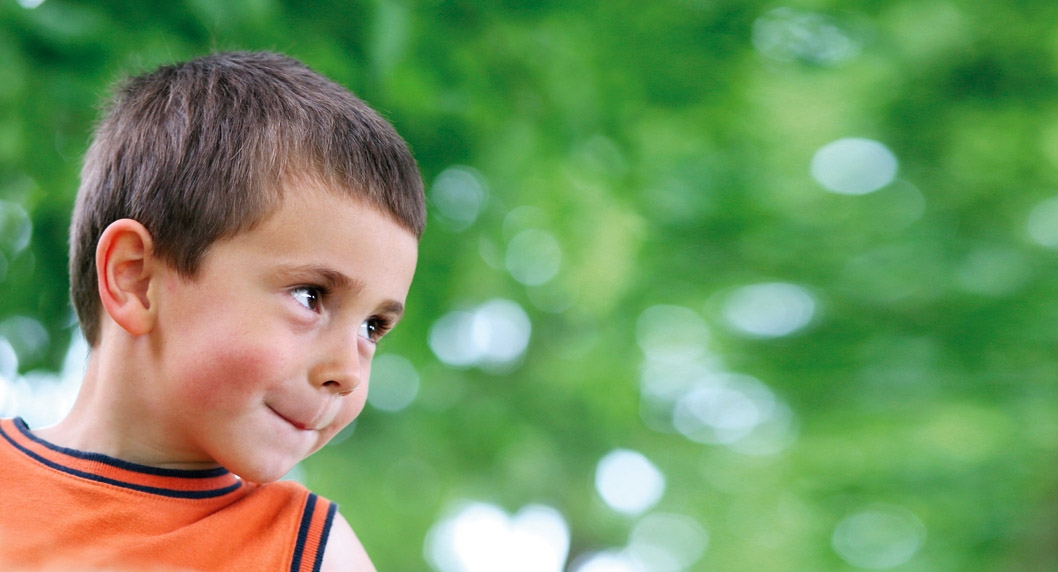 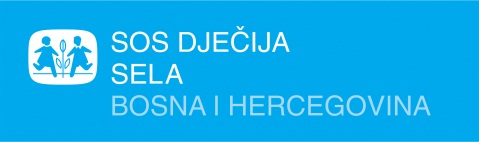 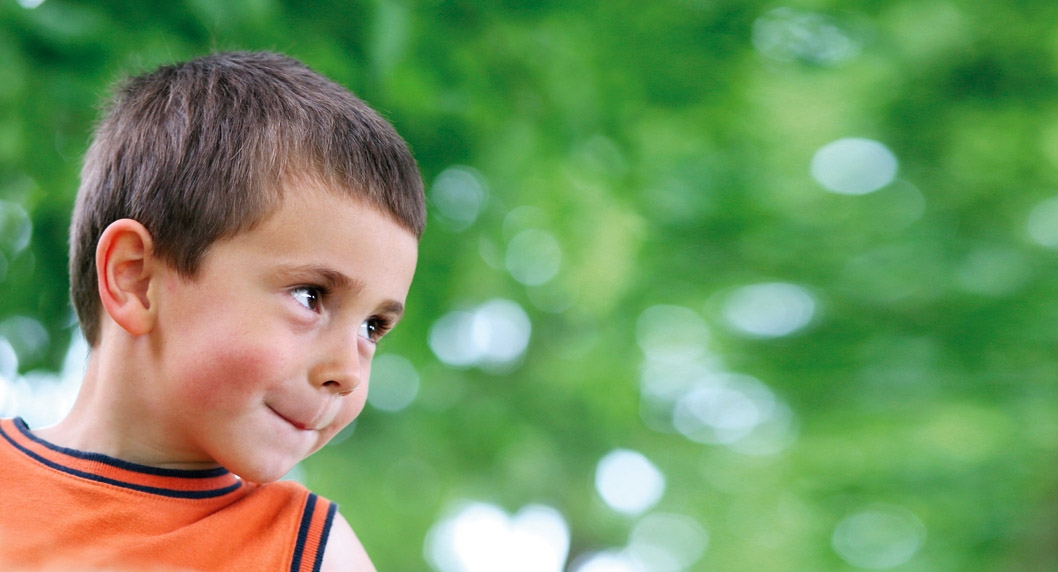 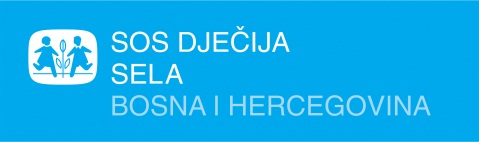  Tražimo saradnike i saradnice koji će nam dati dodatnu podršku u brizi za našu djecuOglas za  privremene i povremene poslove na poziciji Porodični/a saradnika/ca    Mjesto rada: SOS Dječije selo GračanicaKo su i šta rade SOS Porodični saradnici/ce?Pružaju brigu i čuvaju djecu u SOS porodicama prema potrebama SOS Dječijeg sela GračanicaPomažu SOS mamama u brizi za sveukupnu dobrobit djece u SOS porodici, obavljanju školskih obaveza, vode brigu o zdravlju djece, uključenosti u nastavne i vannastavne sadržajeVode brigu o sigurnosti djece u SOS porodici za vrijeme njihovog rada u SOS porodicamaPodrška su SOS mamama u stvaranju porodičnog okruženjaZa vrijeme odsutnosti SOS mame preuzimaju rad u porodici i brinu o djeciSarađuju sa drugim SOS mamama, njegovateljicama, stručnim radnicima i drugim spoljnim  saradnicimaKontinuirano se usavršavaju kako bi djeci o kojoj brinu  bili/e pouzdana i sigurna podrškaKakve osobe tražimo ?vedre, komunikativne, tople, brižne, otvorene, suosjećajne, susretljivevisoke tolerancije na neizvjesnost, da se dobro nose sa stresom, strpljive i blagezrele, svjesne pravila, odgovorne, poštene, pravedne, prilagodljiveljubazne, pune povjerenja, dobroćudne, pomirljive, zainteresiranesamostalne, organizirane, savjesne, temeljite, vrijedne, snalažljiveenergične, živahne, aktivnespremne učiti i raditi na sebi, fleksibilne i motiviranementalno stabilne i potpuno fizički i psihički zdrave osobe koje mogu adekvatno brinuti o djeci Što očekujemo od kandidata/kinja?Minimalno srednju stručnu spremuiskustvo i motiviranost za rad s djecomiskustvo u obavljanju kućanskih poslovaspremnost na provedbu i poštivanje specifičnog načina rada u SOS Dječijem selu (SOS njegovateljica zamjenjuje SOS mame ili redovno uposlene SOS njegovateljice tokom njihovog  odsustva iz SOS porodica)poštivanje rasporeda rada i obavljanje radnih zadataka spremnost na kontinuirano učenje i rad na sebivisoko profesionalni odnos prema radu,  djeci i saradnicima otvorenu komunikaciju, saradnju i visok stepen tolerancijeŠto nudimo:finansijsku naknadu  prema ugovoru za obavljanje povremenih i privremenih poslova,stručnu podršku u radu, te osobnom i profesionalnom usavršavanjupriliku za rad u visoko profesionalnom okruženju temeljenom na pozitivnoj i podsticajnoj organizacijskoj kulturirazličite vrste edukacija, i mogućnost rada na sebiuključenost u sve slobodne aktivnosti koje se organiziraju za SOS mame/njegovateljice/ honorarne saradnike_ce